Об утверждении состава уполномоченногоподразделения, осуществляющего организацию ифункционирование антимонопольного комплаенсав администрации Грязинского муниципального районаНа основании Постановления администрации Грязинского муниципального района от 24.04.2019 г. № 459 «Об организации системы внутреннего обеспечения соответствия требованиям антимонопольного законодательства в администрации Грязинского муниципального района Липецкой области» и в целях осуществления организации и функционирования антимонопольного комплаенса в администрации Грязинского муниципального района:Утвердить уполномоченное подразделение в соответствии с Приложением 1.Старшему программисту администрации Грязинского муниципального района (Никифорову М.А.) обеспечить размещение настоящего распоряжения на официальном сайте администрации Грязинского муниципального района в информационно-телекоммуникационной сети «Интернет» в разделе «Антимонопольный комплаенс».Контроль за выполнением настоящего распоряжения возложить на первого заместителя главы администрации Грязинского муниципального района Попова В.В.Глава администрацииГрязинского муниципального района				В.Т. РощупкинФиногина И.В.8 (47461) 2-04-73                                    Приложение №1к распоряжению администрацииГрязинского муниципального районаот 30.12.2019 г. №286 СОСТАВуполномоченного подразделения, осуществляющего организацию и функционирование антимонопольного комплаенса в администрации Грязинского муниципального района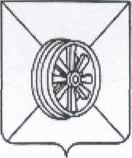 РАСПОРЯЖЕНИЕ  АДМИНИСТРАЦИИ ГРЯЗИНСКОГО МУНИЦИПАЛЬНОГО РАЙОНАЛипецкая областьРАСПОРЯЖЕНИЕ  АДМИНИСТРАЦИИ ГРЯЗИНСКОГО МУНИЦИПАЛЬНОГО РАЙОНАЛипецкая областьРАСПОРЯЖЕНИЕ  АДМИНИСТРАЦИИ ГРЯЗИНСКОГО МУНИЦИПАЛЬНОГО РАЙОНАЛипецкая область30.12.2019  г.г. Грязи№ 286№п/пФ.И.О.Должность1Попов Валерий ВячеславовичПервый заместитель главы администрации Грязинского муниципального района2Суринова Наталия ВалентиновнаНачальник управления экономики, контроля и регулирования закупок администрации Грязинского муниципального района3Финогина Ирина ВладимировнаПредседатель комитета КСЭРТ администрации Грязинского муниципального района4Матюшкина Валентина НиколаевнаНачальник отдела организационно-контрольной работы администрации Грязинского муниципального района5Болдырева Лилия ВалентиновнаНачальник аналитико-правового отдела администрации Грязинского муниципального района